Sitzungsprotokoll vom 30.11.2022 des FSR CCBDie Vorsitzende Hannah jantzen eröffnet die Sitzung um 18:08Entschuldigte Mitglieder:Ricardo Ferreira, Konstantin JahnAnwesende Mitglieder:Tim-Christopher Aust, Maren Dobrick, Leon Frühauf, Hannah Jantzen, Anton ‚Robin‘  Jurochnik, Michele Kabiri, Lars Kohle, Robin Kurzner, Jan Ludwig, Jelle Meier, Stefanie Neuhof, Silas Koch, Annika Neumann, Philipp Ratert, Dajana Schwab, Henri Schwarz, Henning Markus Stefan, Naomi ZinkAnwesende Gäste:Maik-Marcel SieglitzTop 1: Formalia – Das PrologLars verliest das Protokoll vom 23.11.2022, welches nach einer Änderung mit 6 Enthaltungen angenommen wird.Top 2: Kooperation – Ein Update 3.0Hannah berichtet von dem Treffen mit den Fachschaften BCI und Maschinenbau. Durch Planungsstau der anderen Fachschaften konnte noch kein konkreter Termin vereinbart werden, ein Termin wird jedoch nach den FSR Sitzungen der Fachschaften noch diese Woche erwartet.Als Voraussetzung zur Kooperation hat die Fachschaft BCI das Einstellen von Thekenkräften gestellt. Der Preispunkt dieser liegt bei 500€. Als Vorteil dieser nennt Hannah, dass das Veruntreuen von Bier unterbunden werden würde. Weiter werde die Anschaffung der Getränke für den Abend auf die Fachschaften aufgeteilt werden. Der CCB FSR würde sich um die Infrastruktur um die Theke kümmern, z.B. Transport der Getränke, Pfandmarken etc.Der DJ, welcher beauftragt werden soll, organisiert sich selbst, weshalb die Fachschaften geringen Aufwand beim Aufbau von Entertainment haben.Die Fakultät Maschinenbau will sich um das Catering kümmern. Hierbei wird ein Pommes Stand aufgebaut, wobei der CCB FSR beim Verkauf helfen würde.Die BCI plant, 600 Karten nur im Vorverkauf zu verkaufen. Auf Vorschlag von Naomi würde der FSR Karten an der Abendkasse zu verkaufen, sollten welche übrigbleiben. Jede Fachschaft würde von den 600 Karten jeweils 200 bekommen. Naomi merkt an, dass sich über die Maximale Anzahl an Personen im EF50 erkundigt werden sollte, als auch der Bändchen Bestand überprüft wird.Voraussichtlicher Termin der Party sei der 13.01.2023; Ausweichtermin der 20.01.2023.Top 3: Glühweinstand – Die PlanungÜber eine Doodle-Umfrage wurden die Schichten unter dem FSR verteilt. Hannah teilt mit, dass der Betrieb bis 20 Uhr geplant ist. Hierzu merkt Naomi an, dass der Antrag zum Verkauf nur bis 18 Uhr genehmigt ist. Ricardo und Michele haben Glühpunsch und Schuss in der Metro besorgt. Weiter wird Naomi 2 Schüsseln veganen Waffelteig kaufen.Da der alte Pavillon kaputt ist, steht die Anschaffung eines neuen an. Eine kurzfristige Anschaffung zum 6.12. wird als sinnlos angesehen. Lars merkt an, dass die Mathematik Fakultät einen Pavillon hat. Phillipp erkundigt sich, ob dieser verfügbar ist.Hannah und Naomi führen den Aufbau aus:Pavillon aufbauenKabeltrommel, 2-3 Tische und Rollwagen vom HausmeisterGlühweinwärmer (anheizen, sodass zum Verkaufsstart heiß)Waffeleisen (vor 11:30 am Stand)MehrfachsteckerKasse (Kleingeld!)Preisliste ausdruckenWerbungPreise für den Glühwein sind von der AStA festgelegt, Preislisten als auch Werbung werden von Naomi organisiert.Top 4: T-Shirts – Die AngeboteVertagt auf nächste Woche, da Ricardo nicht anwesend ist. Top 5: Discord – ein WinterputzRobin J. führt die Änderungen im Discord-Server auf. An alle erkennbaren Mitglieder im Server wurden die entsprechenden Rollen verteilt.Auch hat Robin J. auf der CCB-Website veraltete Informationen aus der Coronazeit gelöscht und Daten aktualisiert. Es wird appelliert, dass diese auf Rechtschreibung zu überprüfen sind.Top 6: SonstigesDer Termin zur Teambuilding Maßnahme wird auf den 13.12. um 19 Uhr gelegt.Annika fragt, ob ein Weihnachtsmarktbesuch der Fachschaft noch stattfindet. Durch organisatorische Probleme wird das Event, welches für den 7.12. angesetzt wird, nicht durchgeführt. Das Orgateam kümmert sich in Zukunft zeitig um anstehende Events.Maik merkt noch an, dass der Pavillon auch in der Werkstatt repariert werden kann.Die Vorsitzende Hannah Jantzen beendet die Sitzung um 19:05._____________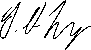 Gez. Jan Ludwig